CONSEJO DE LA MAGISTRATURAPROVINCIA DE BUENOS AIRESAMPLIACIÓN DE CONVOCATORIAY PRÓRROGA DEL PLAZO DE INSCRIPCIÓNLA INSCRIPCIÓN A LOS CONCURSOS SE ENCUENTRA ABIERTA:CIERRE DE INSCRIPCIÓN A LOS CONCURSOS: MIÉRCOLES 11 JULIO DE 2018 A LAS 16:00 HORASDe conformidad con los arts. 25 y cc. de la ley 11.868 y 8 y cc. del Reglamento del Consejo de la Magistratura, se convoca a examen de oposición de postulantesPARA CUBRIR LAS SIGUIENTES VACANTES:AGENTE FISCALConcurso N° 2417. Departamento Judicial Bahía Blanca (un cargo condicional, vacante n° 3977) (*).Concurso N° 2418. Departamento Judicial Junín (un cargo condicional, vacante n° 3978) (*).Concurso N° 2419. Departamento Judicial La Plata (un cargo condicional, vacante n° 3979) (*).Concurso N° 2420. Departamento Judicial Lomas de Zamora (tres cargos condicionales, vacantes n° 3980, nº 3981 y 4003) (*).Concurso N° 2421. Departamento Judicial Mercedes (un cargo condicional, vacante n° 3982) (*).Concurso N° 2422. Departamento Judicial Quilmes (un cargo condicional, vacante n° 3983) (*).Concurso N° 2440. Departamento Judicial San Isidro (dos cargos condicionales, vacantes n° 4004 y nº 4005) (*).Concurso N° 2423. Departamento Judicial San Martín (dos cargos, uno de los cuales es condicional, vacantes n° 3984 y nº 3985) (*).Concurso N° 2424. Departamento Judicial Zárate-Campana (un cargo condicional, vacante n° 3986) (*).Fecha de examen: Martes 4 de septiembre de 2018.Sala Examinadora: Dres.: Roberto Raúl Costa, José Luis Lassalle, Fernando Raúl López Villa y Marcelo Fabián Valle.JUEZ DE JUZGADO DE LA RESPONSABILIDAD PENAL JUVENILConcurso N° 2426. Departamento Judicial Morón (un cargo condicional, vacante n° 3989) (*).Concurso N° 2441. Departamento Judicial Zárate-Campana (un cargo condicional, vacante n° 4006) (*).Fecha de examen: Jueves 13 de septiembre de 2018.Sala Examinadora: Dres.: Humberto Bottini, Walter Héctor Carusso, Adrián Patricio Grassi y Marcos Darío Vilaplana.JUEZ DE JUZGADO EN LO CORRECCIONALConcurso N° 2445. Departamento Judicial La Plata (un cargo condicional, vacante n° 4011) (*).Concurso N° 2432. Departamento Judicial Lomas de Zamora (un cargo condicional, vacante n° 3995) (*).Fecha de examen: Jueves 27 de septiembre de 2018.Sala Examinadora: Dres.: Humberto Bottini, Roberto Raúl Costa, Adrián Patricio Grassi y María Victoria Lorences.JUEZ DE CÁMARA DE APELACIÓN EN LO CIVIL Y COMERCIALConcurso N° 2433. Departamento Judicial La Matanza (un cargo condicional, vacante n° 3996) (*).Concurso N° 2434. Departamento Judicial San Martín (dos cargos condicionales, vacantes n° 3997 y n° 4012) (*).Fecha de examen escrito: Martes 2 de octubre de 2018.Sala Examinadora: Dres.: Dalton Jáuregui, Fernando Raúl López Villa, Marcelo Fabián Valle y Marcos Darío Vilaplana.JUEZ DE CÁMARA DE APELACIÓN Y GARANTÍAS EN LO PENALConcurso N° 2436. Departamento Judicial Azul (un cargo condicional, vacante n° 3999) (*).Concurso N° 2446. Departamento Judicial La Plata (un cargo condicional, vacante n° 4013) (*).Fecha del examen escrito: Martes 9 de octubre de 2018.Sala Examinadora: Dres.: Lisandro Emilio Bonelli, Humberto Bottini, Adrián Patricio Grassi y José Luis Lassalle.JUEZ DE TRIBUNAL EN LO CRIMINALConcurso N° 2442. Departamento Judicial Bahía Blanca (un cargo condicional, vacante n° 4007) (*).Concurso N° 2443. Departamento Judicial Mercedes  (un cargo condicional, vacante n° 4008) (*).Concurso N° 2444. Departamento Judicial Quilmes  (un cargo condicional, vacante n° 4009) (*).Concurso N° 2439. Departamento Judicial Zárate-Campana  (dos cargos condicionales, vacantes n° 4002 y 4010) (*).Fecha de examen: Jueves 18 de octubre de 2018.Sala Examinadora: Dres.: Humberto Bottini, Adrián Patricio Grassi,  Dalton Jáuregui y Damián Alcides Pimpinatti.IMPORTANTE:Para participar en los concursos deberá haber cumplimentado la inscripción al Registro de Aspirantes a la Magistratura. Los formularios de inscripción al Registro de Aspirantes a la Magistratura -y reglamentos-, podrán ser obtenidos en la página web del Organismo (www.cmagistratura.gba.gov.ar) o retirados en la sede del Consejo de la Magistratura, Diagonal 79 n° 910 de la ciudad de La Plata y serán recibidos en dicha sede, los días hábiles durante el horario de atención.No se recibirán postulaciones de quienes, al momento de la inscripción, no cumplan los requisitos legales y constitucionales (v. artículos  177, 178, 181, 189  y cc. de la Constitución de la Provincia de Buenos Aires) para su aspiración a los cargos concursados o los recaudos establecidos en el artículo octavo del Reglamento del Consejo de la Magistratura.Quien postule a los concursos convocados deberá presentar, al momento de inscribirse a concurso, una declaración jurada que establezca que en caso de ser designado para el cargo que se postula fijará su residencia de acuerdo a lo dispuesto en el Acta 618 del 15 de agosto de 2011, que en su parte pertinente establece que los postulantes se deberán “radicar en un radio no mayor de cien (100) kilómetros del lugar de asiento del Órgano concursado”.Quien haya tomado posesión de un cargo en el cual hubiera intervenido el Consejo de la Magistratura para su selección, no podrá postularse para cubrir otro hasta tanto no hubieran transcurrido cuatro (4) años contados a partir de la mencionada toma de posesión y cesará en su condición de postulante en todo otro proceso de selección en el que estuviere participando, cualquiera sea el estado en que éste se encuentre (v. artículo 24 in fine de la ley 11.868 –texto según ley 14.305-). La inscripción a los referidos concursos deberá efectuarse en la sede del Consejo de la Magistratura (Diagonal 79 Nº 910 esquina 4 y 57) –personalmente o por intermedio de persona debidamente autorizada al efecto- o mediante la página web del Organismo, cumplimentando el llenado del correspondiente formulario. Quienes deseen hacer  valer (respecto de la prueba escita) la opción establecida en el artículo 21 del Reglamento del Consejo de la Magistratura deberán inscribirse a este llamado manifestando dicha aspiración entre las fechas de apertura y cierre de inscripción establecidos. La integración de las Salas Examinadoras podrá cambiar en su conformación, efectuándose los correspondientes reemplazos.La aprobación de los exámenes correspondientes a los concursos convocados tendrá efecto solo respecto de los mismos y, en consecuencia, no podrá ser invocada para el ejercicio de la opción establecida en el artículo 21 del Reglamento respecto a concursos que en el futuro se convoquen.Serán de aplicación a los concursos convocados para los cargos de Juez de Cámara de Apelación en lo Civil y Comercial y Juez de Cámara de Apelación y Garantías en lo Penal, el sistema establecido en el Reglamento del Consejo de la Magistratura y la Resolución N° 2.491 del 14 de noviembre de 2017, publicada en el Boletín Oficial de la Provincia de Buenos Aires el día 22 de diciembre de 2017. La fecha de toma de los exámenes orales, correspondientes a los mencionados concursos, se determinará una vez concluida la corrección de los exámenes escritos y será informada en la página web del Organismo: www.cmagistratura.gba.gov.ar.Horario de atención: lunes a viernes de 10:00 a 16:00.Consultas al teléfono (0221) 427-3350, Secretaría del Consejo de la Magistratura. Página Web: www.cmagistratura.gba.gov.ar .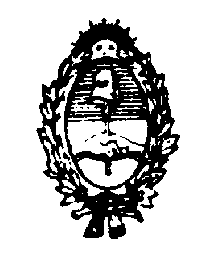 